О внесении изменений в постановление администрации г. Канска 17.04.2013  № 500. В целях упорядочения размещения мелкорозничной торговли на территории муниципального образования город Канска, в соответствии с Федеральным законом от 06.10.2003 № 131-ФЗ «Об общих принципах организации местного самоуправления в Российской Федерации», руководствуясь статьями 30, 35 Устава города Канска, постановляю:1. Внести в Постановление администрации г. Канска Красноярского края от 17.04.2013 № 500 "Об организации мелкорозничной торговли на территории города Канска" (далее - Постановление) следующие изменения:1.1 Приложение № 1 к Постановлению изложить в новой редакции согласно приложению № 1 к настоящему постановлению.1.2. Приложение № 2 к Постановлению изложить в новой редакции согласно приложению № 2 к настоящему постановлению.2. Постановление администрации города Канска от 26.02.2015 № 290 «О проведении овощных базаров на территории города Канска Красноярского края» со дня вступления в силу настоящего постановления считать утратившим силу.3. Ведущему специалисту Отдела культуры администрации г. Канска Н.А. Велищенко опубликовать настоящее постановление в газете «Канский вестник» и разместить на официальном сайте муниципального образования город Канск в сети Интернет.4. Контроль за исполнением настоящего Постановления возложить на заместителя главы города по экономике и финансам Н.В. Кадач.5. Постановление вступает в силу со дня подписания.Глава города Канска                                                                        А.М. БересневПриложение № 1к постановлениюадминистрации г. Канскаот 09.12.2019 № 1186Приложение № 1к Постановлениюадминистрации города Канскаот 17 апреля  2013 г. № 500ПЕРЕЧЕНЬ МЕСТ, СПЕЦИАЛЬНО ОТВЕДЕННЫХ ДЛЯ ОРГАНИЗАЦИИ МЕЛКОРОЗНИЧНОЙ ТОРГОВЛИ НА ТЕРРИТОРИИ ГОРОДА КАНСКА1. Мелкорозничная торговля продовольственными и непродовольственными товарами, продукцией общественного питания, плодоовощной продукцией с приусадебных участков, продукцией с личных подсобных хозяйств и промышленными товарами собственного производства, а также дикоросами может осуществляться субъектами предпринимательской деятельности и гражданами на безвозмездной основе с передвижных объектов мелкорозничной торговой сети, в том числе с рук, лотков, автомашин в следующих специально отведенных местах:1.1. Мелкорозничная торговля плодоовощной продукцией с приусадебных участков, продукцией с личных подсобных хозяйств и промышленными товарами собственного производства, а также дикоросами может осуществляться круглогодично гражданами с передвижных объектов мелкорозничной торговой сети, в том числе с рук, лотков, в следующих специально отведенных местах:площадка около магазина «Быттехника», ул. Эйдемана, 6;площадка около магазина «Сокол», ул. Ушакова, 7, у павильона «Возле дома»площадка у дома ул. 40 лет Октября, 52а;площадка мкр. 6-ой Северо-Западный (конечная остановка автобусов) у павильона "Возле дома;площадка пос. Строителей, 9, примыкающая к павильону «Возле дома»  до торца дома № 11;площадка у магазина «Универсам», мкр. Северный, 23;площадка пос. Мелькомбината, 35;площадка около магазина «Ирида» в районе 4 военного городка (ул. Окружная, 67б);площадка перед магазином «Сибирячка» (ул. 40 лет Октября, 41).1.2. Мелкорозничная торговля ритуальной продукцией в ассортименте может осуществляться субъектами предпринимательской деятельности в дни православных праздников (Пасха, Радоница, Троица и др.) на территориях, прилегающих к кладбищам:«Городское» (ул. Окружная),«Кан-Перевоз» (ул. Красная Иланка),«Подсобное хозяйство» (п. Смоленский),«Абанское» (ул. Муромская).1.3. Мелкорозничная торговля елками (елями) может осуществляться перед праздником Новый год - с 20 декабря по 31 декабря ежегодно по следующим адресным ориентирам:- территория около магазина «Сибирячка» (ул. 40 лет Октября, 41),- перекресток ул. Бородинская и ул. Горького,- мкр. 6-й Северо-Западный (конечная автобусная остановка).1.4. Мелкорозничная торговля продовольственными и непродовольственными товарами, продукцией общественного питания в дни проведения общегородских праздничных мероприятий может производиться субъектами предпринимательской деятельности и частными лицами в специальных местах, определенных правовыми актами администрации города Канска.Начальник отдела экономического развития и муниципального заказа администрации г. Канска                                                                      С.В. ЮшинаПриложение № 2к постановлениюадминистрации г. Канскаот 09.12.2019 № 1186Приложение № 2к Постановлениюадминистрации города Канскаот 17 апреля  2013 г. № 500ТРЕБОВАНИЯ К ОРГАНИЗАЦИИ МЕЛКОРОЗНИЧНОЙ ТОРГОВЛИ НА ТЕРРИТОРИИ ГОРОДА КАНСКАРазмещение передвижных объектов мелкорозничной торговой сети на каждой отдельно взятой территории осуществляется с учетом обеспечения свободного движения пешеходов и автомобильного транспорта, беспрепятственного доступа потребителей к местам торговли, соблюдения пожарных и гигиенических требований.Работа мелкорозничной торговой сети с передвижных объектов мелкорозничной торговой сети, в том числе с рук, лотков, автомашин, на территории города Канска осуществляется в соответствии с требованиями Закона РФ от 07.02.1992 № 2003-1 «О защите прав потребителей» и Правил продажи отдельных видов товаров, утвержденных Постановлением Правительства РФ от 19.01.1998 № 55.Мелкорозничная торговля осуществляется в соответствии  с санитарно-эпидемиологическими правилами СП 2.3.6.1066-01 «Санитарно-эпидемиологические требования к организациям торговли и обороту в них продовольственного сырья и пищевых продуктов».Мелкорозничная торговля, в зависимости от вида реализуемой продукции, может осуществляться при наличии следующих необходимых документов:свидетельства о государственной регистрации (для индивидуальных предпринимателей и юридических лиц);документа, подтверждающего ведение крестьянского (фермерского) хозяйства, личного подсобного хозяйства или занятие садоводством, огородничеством (для физических лиц); документа, удостоверяющего личность продавца, сведения о его гражданстве (для физических лиц);документа, удостоверяющего личность продавца, сведения о его гражданстве и правовые основания привлечения продавца к деятельности по продаже товаров  (для индивидуальных предпринимателей, юридических лиц);товарно-сопроводительных документов для индивидуальных предпринимателей и юридических лиц, осуществляющих торговлю живыми цветами, ритуальной продукцией;договора с лесничеством, фермерским хозяйством или питомником на приобретение елей, елок (для индивидуальных предпринимателей и юридических лиц);товарно-транспортной накладной на транспортировку елей, елок (для индивидуальных предпринимателей и юридических лиц); весоизмерительного оборудования, соответствующего метрологическим правилам (при продаже весовых товаров для физических лиц).В местах размещения мелкорозничной торговли своевременная уборка производится продавцами самостоятельно, плата за предоставление торговых мест не взимается.Особенности размещения нестационарных торговых объектов определены статьей 10 Федерального закона от 28.12.2009 № 381- ФЗ «Об основах государственного регулирования торговой деятельности в Российской Федерации».Мелкорозничная торговля юридическими лицами и индивидуальными предпринимателями в дни проведения общегородских праздничных мероприятий осуществляется на основании выданного администрацией г. Канска разрешения на размещение объекта мелкорозничной торговли в местах, определенных администрацией г. Канска по форме, установленной в соответствии с административным регламентом. Контроль за работой объектов мелкорозничной торговли, осуществляется уполномоченными государственными органами в пределах их компетенции. В случае неоднократных нарушений (два и более раза) правил торговли, санитарных норм, допущенных при осуществлении уличной мелкорозничной торговли, подтвержденных актами проверок контролирующих органов, соответствующими службами принимаются меры по прекращению деятельности в соответствии с действующим законодательством.Начальник отдела экономического развития и муниципального заказа администрации г. Канска                                                                      С.В. Юшина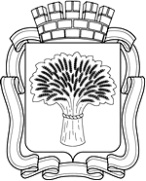 Российская ФедерацияАдминистрация города Канска
Красноярского краяПОСТАНОВЛЕНИЕРоссийская ФедерацияАдминистрация города Канска
Красноярского краяПОСТАНОВЛЕНИЕРоссийская ФедерацияАдминистрация города Канска
Красноярского краяПОСТАНОВЛЕНИЕРоссийская ФедерацияАдминистрация города Канска
Красноярского краяПОСТАНОВЛЕНИЕ09.12.2019 г.№1186